КартофелеводствоБондаренко, А. Н. Возделывание картофеля при совместном капельном и спринклерном орошении - перспективная инновация для крестьянско-фермерских хозяйств аридной зоны / А. Н. Бондаренко, Т. В. Мухортова, Е. Г. Мягкова // Известия Нижневолжского агроун-го комплекса: наука и высшее профессиональное образование. – 2016. – № 4. – С. 97-105.В большинстве современных литературных источников имеются сведения об использовании для полива картофеля следующих способов: поверхностное или полив по бороздам, полив способом дождевания, использование для полива капельного орошения. Исторически развитие технологий орошения картофеля связано с этими способами орошения. Данные по эффективности применения различных способов полива не однозначны и, в историческом аспекте, существенно зависят от уровня развития технологий и агроклиматических особенностей региона. В представленной статье для условий аридного климата авторами рассматриваются три варианта способа орошения: 1 вариант - капельное орошение, оросительная норма - 3144 м3/га; 2 вариант - спринклерное орошение, оросительная норма - 3500 м3/га; 3 вариант - капельное орошение совместно со спринклерным поливом, оросительная норма - 5122 м3/га, с возможностью получения свыше 50,0 т/га товарных клубней. Результаты проведенных испытаний подтвердили высокую эффективность совместного использования капельного и спринклерного орошения в сочетании с рекомендуемым способом посадки и густотой стояния 60 тыс. шт./га. Васильев, А. А. Оценка эффективности применения Мивал-агро на картофеле с использованием кластерного анализа / А. А. Васильев, И. Л. Фрумин // Научно-практический журнал Пермский аграр. вестник. – 2016. – № 14. – С. 16-22.Вахитова, Р. К. Эффективность применения инсектицидов на посадках картофеля в борьбе с проволочниками в условиях Республики Башкортостан / Р. К. Вахитова, Н. В. Файзуллина // Защита картофеля. – 2016. – № 2. – С. 15-17.Влияние обработки клубней регуляторами роста на пораженность вирусными болезнями и урожайность семенного картофеля / А. В. Николаев [и др.] // Защита картофеля. – 2016. -– № 2. – С. 10-14.Григорьев, Я. М. Рост и развитие растений картофеля в зависимости от способа подготовки клубней к посадке / Я. М. Григорьев, А. А. Самаркин, Л. Г. Шашкаров // Известия Санкт-Петербургского гос. аграр. ун-та. – 2016. – № 45. – С. 56-61.В статье рассмотрены вопросы влияния способа подготовки клубней картофеля к посадке на рост и развитие растений картофеля, степень обеспеченности растений картофеля основными питательными веществами в каждую фазу развития растений картофеля, путем определения в почве и надземной части растений содержания основных питательных веществ в процессе вегетации растений на выщелоченном черноземе Чувашской Республики.Инновационные способы снижения потерь картофеля при хранении / Г. В. Никитенко [и др.] // Сельский механизатор. – 2017. – № 1. – С. 18-19.Рассмотрены электрофизические способы воздействия на картофель и их влияние на сохранность клубней. Представлены результаты экспериментов по обработке картофеля СВЧ полями, электромагнитными полями постоянного и переменного тока, ионизацией.Кононенко, А. Н. Влияние различных источников света на развитие мини-растений картофеля в условиях светокультуры / А. Н. Кононенко // Известия Санкт-Петербургского гос. аграр. ун-та. – 2016. – № 45. – С. 50-56.Рассмотрено влияние различных источников света на рост и развитие мини-растений картофеля в условиях светокультуры. Приведены результаты влияния различных источников света на некоторые биометрические и биохимические показатели мини-растений.Логинов, Ю. П. Сорт - один из резервов в развитии картофелеводства Тюменской области / Ю. П. Логинов, А. А. Казак, Л. И. Якубышина // Агропродовольственная политика России. – 2016. – № 10. – С. 54-58.Приведены результаты сравнительного изучения сортов картофеля отечественной и зарубежной селекции на среднем и высоком фонах питания. Установлено, что за последние десятилетия отечественные селекционеры, в том числе сибирские, создали экологопластичные сорта, хорошо адаптированные к сибирским условиям. При выращивании на среднем фоне питания они формируют урожайность 25-29 т/га и превышают зарубежные сорта картофеля на 2,9-7,7 т/га. Из изученных сортов к ним относятся Сарма, Жуковский ранний, Антонина, Тулеевский. Выделенные сорта картофеля отечественной селекции имеют преимущество перед зарубежными по устойчивости к болезням и другим стрессовым факторам. По вкусовым качествам сорта Сарма, Антонина, Тулеевский и Лина также имеют неоспоримое преимущество перед изученными зарубежными сортами. Лысенко, А. Ю. Влияние биологических и химических препаратов на продуктивность картофеля в Приморском крае / А. Ю. Лысенко // Дальневост. аграр. вестн. – 2016. – № 2. – С. 13-18.В статье представлены результаты полевых исследований о эффективности защитных препаратов химического и биологического происхождения при обработке клубней и вегетирующих растений картофеля в условиях Приморского края. Дана оценка влиянию химического протравителя Максим в сочетании с фунгицидом Танос, а также природных иммуномодуляторов - набора биологически активных веществ Циркон, Р; микробиологического препарата Фитоспорин-М и гуминового препарата Комплекс 3 на развитие и динамику основных показателей растений картофеля сорта Янтарь, а также величину и фракционный состав урожая.Павлов, И. Н. Перспективные сорта картофеля отечественной и зарубежной селекции для выращивания в условиях южной части Псковской области / И. Н. Павлов, И. Ф. Устименко // Известия Великолукской гос. с.-х. академии. – 2016. – № 3. – С. 13-16.Плескачев, Ю. Н. Продуктивность картофеля в зависимости от способов применения бактериальных удобрений и предшественников / Ю. Н. Плескачев, О. Н. Скворцова // Известия Нижневолжского агроун-го комплекса: наука и высшее профессиональное образование. – 2016. – № 4. – С. 106-110.Изучалось влияние бактериальных удобрений Азотовит и Фосфатовит на продуктивность картофеля при капельном орошении на светло-каштановых почвах Волгоградской области. В опытах рассматривалось 6 вариантов применения бактериальных удобрений: контрольный без удобрений; обработка клубней картофеля препаратами; внесение препаратов в почву перед посадкой; внесение препаратов в фазу ветвления; обработка клубней + внесение в почву перед посадкой картофеля; обработка клубней + внесение в почву перед посадкой + обработка в фазу ветвления растений. Обработка клубней бактериальными удобрениями Азотовит и Фосфатовит (0,5 л А + 0,5 л Ф) 10 л/т, внесение их в почву перед посадкой (0,4 л А + 0,4 л Ф)100 л/га и обработка в фазу ветвления растений (0,4 л А + 0,4 л Ф)100 л/га, а также использование озимой ржи на сидерат в качестве предшественника на светло-каштановых орошаемых почвах Волгоградской области способствовали улучшению условий произрастания и повышению продуктивности картофеля. На данных вариантах была получена наибольшая урожайность. В среднем за 4 года она составляла 57,2 т/га по предшественнику «озимая рожь на сидерат» и 48,0 т/га по луку, при рентабельности 126 % и 87 %. Рудакова, С. И. Биологическая составляющая технологии возделывания картофеля и её экологическая оценка / С. И. Рудакова // Вестник Алтайского гос. аграр. ун-та. – 2016. – № 11. – С. 20-25.Картофель - незаменимый продукт питания для жителей России. Злостным вредителем картофеля является колорадский картофельный жук, личинки которого могут полностью уничтожить урожай, и по этой причине технология возделывания культуры невозможна без применения инсектицидов, что, безусловно, влияет на окружающую среду. Задача заключается в том, чтобы найти рациональное соотношение между применением инсектицидов и получением достаточно высокого урожая. Приведены результаты полевого опыта биологической составляющей технологии возделывания картофеля, где в качестве экологической оценки рассматриваются вопросы влияния инсектицидов на фитосанитарное состояние посевов, их биологическая эффективность и урожайность в условиях Кемеровской области. Результаты проведенных исследований (2012-2015 гг.) показывают, что через 30 дней после обработки посевов картофеля инсектицидами Искра СП, Конфидор Экстра ВДГ, Актара ВДГ, Жукомор КЭ взрослые особи и личинки вредителя погибли. Биологическая эффективность вышеуказанных инсектицидов составила 100% соответственно. Максимальная урожайность картофеля отмечена в результате применения инсектицидов Конфидор Экстра (45,1 т/га) и Жукомор (40,0 т/га), что на 26,8 и 20,0 т/га соответственно больше, чем на контрольных вариантах. Уровень рентабельности у вариантов Конфидор Экстра - 75,1% при чистом доходе 20344,6 руб/т и Жукомор - 84,6% при чистом доходе 536592 руб/т, которые рекомендуем производству.Тулинов, А. Г. Оценка перспективных сортообразцов картофеля в условиях Республики Коми / А. Г. Тулинов, П. И. Конкин // Земледелие. – 2016. – № 8. – С. 45-47.Устойчивость штаммов Helminthosporium solani к некоторым фунгицидам, применяемым для обработки клубней картофеля / И. А. Кутузова [и др.] // Защита картофеля. – 2016. – № 2. – С. 18-23.Федорова, Ю. Н. Влияние света разного спектрального состава на рост растений картофеля invitro / Ю. Н. Федорова, Н. В. Лебедева // Известия Великолукской гос. с.-х. академии. – 2016. – № 4. – С. 2-7. Картофель считают светолюбивым растением. Однако по современной фотопериодической классификации растений культурные сорта картофеля относят к короткодневным растениям, т.е. к таким, для развития которых короткий день не является строго обязательным, но в условиях средних широт ускоряет их развитие. У различных сортов картофеля количественная реакция на длину дня бывает разной. Даже при небольшом уменьшении освещения у него отмечаются пожелтение ботвы, вытягивание стеблей, ослабление или полное отсутствие цветения и снижение урожая. Излишне загущенные посадки, как и изреженные, не могут обеспечить высокие урожаи, следовательно, свет является одним из важных факторов окружающей среды. Он выполняет регуляторную функцию в растении, а также выступает в качестве усилителя основных механизмов регулирования морфогенеза. Изменением интенсивности и состава спектра света вызываются определенные изменения в метаболизме и, в конечном итоге, в процессе роста растений. В эксперименте использованы специальные светодиодные панели. Такой свет используется для того, чтобы выращивать картофель и плодоовощную продукцию. Светодиоды, используемые в фитотроне, являются перспективным направлением в выращивании растений, так как дают возможность регулировать спектр светового потока и характеризуются высокой светоотдачей, длительностью рабочего ресурса. Главная задача при производстве оздоровленных растений картофеля - это увеличение коэффициента размножения и скорости отрастания после черенкования, поэтому необходимость оптимизации условий выращивания in vitro стоит достаточно остро. В предложенном опыте по действию спектра света на оздоровленный картофель использовались диоды, преимущественно красные и синие. Царенко, В. П. Урожайность и качество картофеля и ячменя, выращенных на дерново-подзолистой почве, загрязненной тяжелыми металлами в зависимости от различных систем удобрения / В. П. Царенко, Д. А. Овсянко // Известия Санкт-Петербургского гос. аграр. ун-та. – 2016. – № 45. – С. 94-98.По результатам микрополевого опыта, заложенного в 2014 г. в опытном саду СПбГАУ в Пушкине, сделаны выводы об устойчивости растений картофеля и ячменя к загрязнению почв свинцом, цинком и кадмием, при совместном внесении в концентрациях на уровне ОДК. В опыте исследовался раннеспелый сорт картофеля Лига и сорт ячменя Владимир.Составитель: Л. М. Бабанина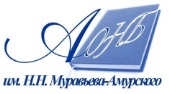 Государственное бюджетное учреждение культуры«Амурская областная научная библиотека имени Н.Н. Муравьева-Амурского